様式第５４号の２納税管理人承認申請書(　　　　　税)　　№　　　　　　　納税管理人承認申請書(　　　　　税)　　№　　　　　　　納税管理人承認申請書(　　　　　税)　　№　　　　　　　納税管理人承認申請書(　　　　　税)　　№　　　　　　　納税管理人承認申請書(　　　　　税)　　№　　　　　　　納税管理人承認申請書(　　　　　税)　　№　　　　　　　納税管理人承認申請書(　　　　　税)　　№　　　　　　　納税管理人承認申請書(　　　　　税)　　№　　　　　　　納税管理人承認申請書(　　　　　税)　　№　　　　　　　納税管理人承認申請書(　　　　　税)　　№　　　　　　　納税管理人承認申請書(　　　　　税)　　№　　　　　　　納税管理人承認申請書(　　　　　税)　　№　　　　　　　納税管理人承認申請書(　　　　　税)　　№　　　　　　　　　　　年　　月　　日　　(宛先)鶴ヶ島市長　　　　年　　月　　日　　(宛先)鶴ヶ島市長　　　　年　　月　　日　　(宛先)鶴ヶ島市長　　　　年　　月　　日　　(宛先)鶴ヶ島市長　　　　年　　月　　日　　(宛先)鶴ヶ島市長　　　　年　　月　　日　　(宛先)鶴ヶ島市長　　　　年　　月　　日　　(宛先)鶴ヶ島市長　　　　年　　月　　日　　(宛先)鶴ヶ島市長　　　　年　　月　　日　　(宛先)鶴ヶ島市長　　　　年　　月　　日　　(宛先)鶴ヶ島市長　　　　年　　月　　日　　(宛先)鶴ヶ島市長　　　　年　　月　　日　　(宛先)鶴ヶ島市長　　　　年　　月　　日　　(宛先)鶴ヶ島市長納税義務者名納税義務者名納税義務者名納税義務者名納税義務者名納税義務者名納税義務者名住所　　氏名(名称)　　　　　　 　　　個人番号又は法人番号住所　　氏名(名称)　　　　　　 　　　個人番号又は法人番号住所　　氏名(名称)　　　　　　 　　　個人番号又は法人番号住所　　氏名(名称)　　　　　　 　　　個人番号又は法人番号住所　　氏名(名称)　　　　　　 　　　個人番号又は法人番号住所　　氏名(名称)　　　　　　 　　　個人番号又は法人番号　下記の者を　　　　税の納税管理人として定めましたので申告します。　下記の者を　　　　税の納税管理人として定めましたので申告します。　下記の者を　　　　税の納税管理人として定めましたので申告します。　下記の者を　　　　税の納税管理人として定めましたので申告します。　下記の者を　　　　税の納税管理人として定めましたので申告します。　下記の者を　　　　税の納税管理人として定めましたので申告します。　下記の者を　　　　税の納税管理人として定めましたので申告します。　下記の者を　　　　税の納税管理人として定めましたので申告します。　下記の者を　　　　税の納税管理人として定めましたので申告します。　下記の者を　　　　税の納税管理人として定めましたので申告します。　下記の者を　　　　税の納税管理人として定めましたので申告します。　下記の者を　　　　税の納税管理人として定めましたので申告します。　下記の者を　　　　税の納税管理人として定めましたので申告します。納税管理人住(居)所住(居)所　　　　　　　　　　　　　　(　　　　　　　　　　　)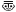 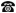 　　　　　　　　　　　　　　(　　　　　　　　　　　)　　　　　　　　　　　　　　(　　　　　　　　　　　)　　　　　　　　　　　　　　(　　　　　　　　　　　)　　　　　　　　　　　　　　(　　　　　　　　　　　)　　　　　　　　　　　　　　(　　　　　　　　　　　)　　　　　　　　　　　　　　(　　　　　　　　　　　)　　　　　　　　　　　　　　(　　　　　　　　　　　)　　　　　　　　　　　　　　(　　　　　　　　　　　)　　　　　　　　　　　　　　(　　　　　　　　　　　)納税管理人氏名氏名職業職業承認書　　　　年　　月　　日　　(宛先)鶴ヶ島市長承認書　　　　年　　月　　日　　(宛先)鶴ヶ島市長承認書　　　　年　　月　　日　　(宛先)鶴ヶ島市長承認書　　　　年　　月　　日　　(宛先)鶴ヶ島市長承認書　　　　年　　月　　日　　(宛先)鶴ヶ島市長承認書　　　　年　　月　　日　　(宛先)鶴ヶ島市長承認書　　　　年　　月　　日　　(宛先)鶴ヶ島市長承認書　　　　年　　月　　日　　(宛先)鶴ヶ島市長承認書　　　　年　　月　　日　　(宛先)鶴ヶ島市長承認書　　　　年　　月　　日　　(宛先)鶴ヶ島市長承認書　　　　年　　月　　日　　(宛先)鶴ヶ島市長承認書　　　　年　　月　　日　　(宛先)鶴ヶ島市長承認書　　　　年　　月　　日　　(宛先)鶴ヶ島市長納税管理人となる者の氏名納税管理人となる者の氏名納税管理人となる者の氏名納税管理人となる者の氏名納税管理人となる者の氏名　納税者　　　　　　　　　　の納税管理人を承認しました。　納税者　　　　　　　　　　の納税管理人を承認しました。　納税者　　　　　　　　　　の納税管理人を承認しました。　納税者　　　　　　　　　　の納税管理人を承認しました。　納税者　　　　　　　　　　の納税管理人を承認しました。　納税者　　　　　　　　　　の納税管理人を承認しました。　納税者　　　　　　　　　　の納税管理人を承認しました。　納税者　　　　　　　　　　の納税管理人を承認しました。　納税者　　　　　　　　　　の納税管理人を承認しました。　納税者　　　　　　　　　　の納税管理人を承認しました。　納税者　　　　　　　　　　の納税管理人を承認しました。　納税者　　　　　　　　　　の納税管理人を承認しました。　納税者　　　　　　　　　　の納税管理人を承認しました。課税簿整理者印及び処理年月日課税簿整理者印及び処理年月日　　年　　月　日徴収簿整理者印及び処理年月日徴収簿整理者印及び処理年月日徴収簿整理者印及び処理年月日徴収簿整理者印及び処理年月日　　年　　月　日